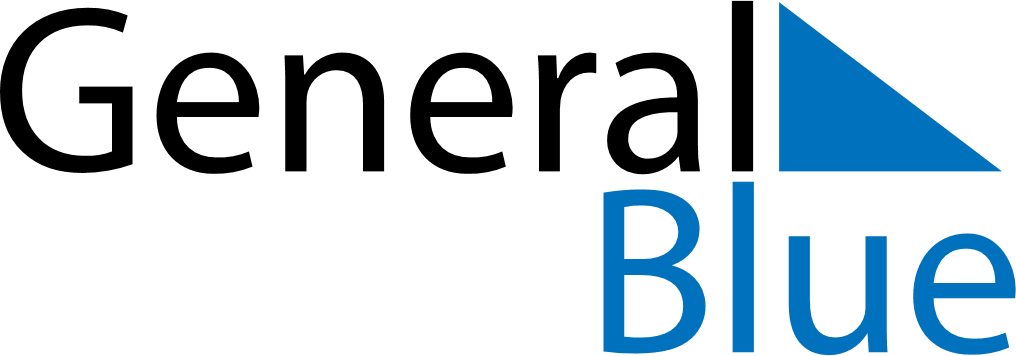 December 2029December 2029December 2029United Arab EmiratesUnited Arab EmiratesMondayTuesdayWednesdayThursdayFridaySaturdaySunday12National Day3456789Laylat al-Mi’raj10111213141516171819202122232425262728293031